. создание условий для самообразования учителей. 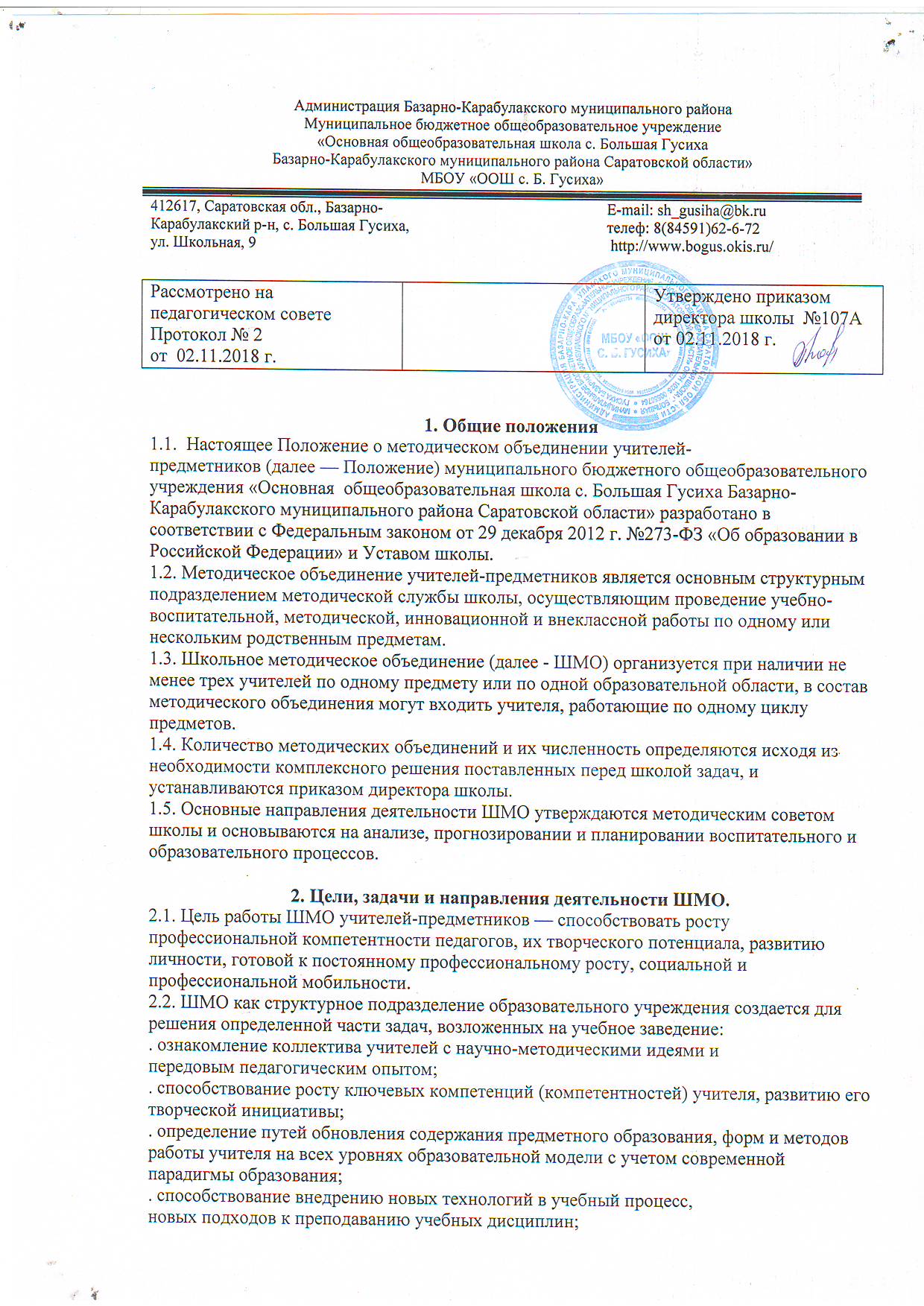 2.3. Направления деятельности ШМО: . анализ результатов образовательной деятельности по предметам; . участие в разработке учебных планов, внесение изменений в требования к минимальному объему и содержанию учебных курсов; . разработка интегрированных учебных программ по изучаемым предметам и согласование их с программами смежных дисциплин для более полного обеспечения усвоения учащимися требований государственных образовательных стандартов; . подготовка и обсуждение рукописей учебно-методических пособий и дидактических материалов по предметам; . проведение открытых занятий и открытых внеклассных мероприятий по предметам; . подготовка и обсуждение докладов по вопросам методики преподавания учебных предметов, повышения квалификации и квалификационного уровня учителей; . обсуждение рабочих программ педагогов; . обсуждение методики проведения отдельных видов учебных занятий и содержания дидактических материалов к ним; . рассмотрение вопросов организации руководства и контроля исследовательской работы обучающихся: . взаимное посещение занятий, как внутреннее ШМО, так и между учителями различных ШМО с целью обмена опытом и совершенствованием методики преподавания учебных предметов; . изучение опыта работы ШМО других образовательных организаций и обмен опытом работы. . выбор и организация работы наставников с молодыми специалистами и малоопытными учителями. . разработка положений о проведении конкурсов, соревнований по предметам. 3. Работа методического объединения3.1. Возглавляет ШМО председатель, назначаемый директором школы на начало учебного года из числа наиболее опытных педагогов по согласованию с членами ШМО. 3.2. Работа ШМО проводится в соответствии с планом работы на текущий учебный год. План составляется председателем ШМО, рассматривается на заседании ШМО, согласовывается с заместителем директора по учебно-воспитательной работе и утверждается директором школы. 3.3. Заседания ШМО необходимо проводить не реже одного раза в четверть. О времени и месте проведения заседания председатель ШМО обязан поставить в известность заместителя директора по учебной работе. По каждому из обсуждаемых на заседании вопросов принимаются решения, которые фиксируются в протоколах. 4. Документация методического объединения4.1. Председатель ШМО должен иметь следующие документы. . Приказ об организации ШМО, назначении председателя ШМО. . Положение о ШМО учителей-предметников. . Анализ работы за прошедший год. . Тема методической работы, ее цель, приоритетные направления и задачи на новый учебный год. . План работы ШМО на текущий учебный год. . Банк данных об учителях ШМО: количественный и качественный состав (возраст, образование, специальность, преподаваемый предмет, общий стаж и педагогический, квалификационная категория, награды, звание). . Сведения о темах самообразования учителей ШМО. . Перспективный план аттестации учителей ШМО. . Перспективный план квалификации учителей ШМО . План проведения методической недели ШМО (если ШМО проводит самостоятельно). . План работы с молодыми и вновь прибывшими специалистами в ШМО. . Материалы внутришкольного контроля (экспресс, информационные и аналитические справки, диагностика). . Протоколы заседаний ШМО. 5. Контроль за деятельностью ШМО5.1. Контроль за деятельностью ШМО осуществляется директором школы, его заместителями по учебно-воспитательной работе в соответствии с планами методической работы школы и внутришкольного контроля, утверждаемыми директором.